ĮSAKYMAS DĖL 2019-2021 M. KAUNO MILIKONIŲ PROGIMNAZIJOSKORUPCIJOS PREVENCIJOS PROGRAMOS PATVIRTINIMO2019 m. vasario 28 d. Nr. V-                                                                                                                            Kaunas	1. Vadovaudamasis Milikonių progimnazijos nuostatais, t v i r t i n u 2019-2021 m. Kauno Milikonių progimnazijos korupcijos prevencijos programą.	2. P r i p a ž į s t u  netekusiu galios Kauno Milikonių pagrindinės mokyklos direktoriaus 2016 m. sausio 15 d. įsakymą Nr. V-20 “Dėl Kauno Milikonių pagrindinės mokyklos korupcijos prevencijos programos patvirtinimo”.Direktorius                                                   		                              Janas RyzgelisPATVIRTINTAKauno Milikonių progimnazijosdirektoriaus 2019 m. vasario 28 d.įsakymu Nr. V-422019-2021 M. KAUNO MILIKONIŲ PROGIMNAZIJOSKORUPCIJOS PREVENCIJOS PROGRAMABENDROSIOS PROGRAMOS NUOSTATOS1. Kauno Milikonių progimnazijos 2019-2021 metų korupcijos prevencijos programa (toliau – Programa) skirta užtikrinti korupcijos prevenciją ir sumažinti korupcijos pasireiškimo tikimybę progimnazijoje.2. Pagrindinės programoje vartojamos sąvokos:2.1.     Korupcija – bet koks asmenų, dirbančių progimnazijoje elgesys, neatitinkantis jiems suteiktų įgaliojimų ar teisės aktuose numatytų elgesio standartų, ar tokio elgesio skatinimas, siekiant naudos sau ar kitiems asmenims ir taip pakenkiant piliečių ir valstybės interesams;2.2.     Korupcijos prevencija – korupcijos priežasčių, sąlygų atskleidimas ir šalinimas sudarant ir įgyvendinant tam tikrų priemonių sistemą, taip pat poveikis asmenims siekiant atgrasinti nuo korupcinio pobūdžio nusikalstamų veikų darymo.3. Programa padės vykdyti kryptingą korupcijos prevencijos politiką, užtikrinti skaidresnę,  viešesnę ir veiksmingesnę progimnazijos veiklą.4. Programa grindžiama korupcijos prevencija ir progimnazijos bendruomenės antikorupciniu švietimu ir mokymu.5. Programa įgyvendinama pagal Programos priede pateiktą Programos įgyvendinimo priemonių planą.PROGRAMOS TIKSLAI IR UŽDAVINIAI6. Programos tikslai:6.1. Formuoti pilietinę antikorupcinę poziciją ir didinti teisinį sąmoningumą;6.1. Atskleisti priežastis ir sąlygas korupcijai pasireikšti progimnazijoje ir jas šalinti.7. Programos uždaviniai:7.1.  Mažinti korupcijos pasireiškimo galimybių atsiradimą;7.2.  Užtikrinti skaidrią ir veiksmingą veiklą progimnazijoje;7.3.  Didinti antikorupcinio švietimo sklaidą progimnazijoje;7.4.  Supažindinti su korupcijos reiškiniu: esme, priežastimis, pasekmėmis;7.5.  Skatinti nepakantumą korupcijos reiškiniams;7.6.  Pademonstruoti kovos su korupcija galimybes;7.7.  Prisidėti prie bendrosiose programose ir išsilavinimo standartuose formuluojamų vertybinių nuostatų ugdymo (pagarba demokratijos vertybėms, neabejingumas viskam, kas vyksta šalia, sąžiningumas, atsakomybė už veiksmus ir poelgius);7.8. Plėtoti gebėjimus: komunikuoti, rasti, tvarkyti ir perduoti informaciją, kritiškai mąstyti ir spręsti problemas, racionaliai planuoti ir organizuoti veiklą, prisiimti atsakomybę už savo veiksmus.PROGRAMOS TIKSLŲ IR UŽDAVINIŲ VERTINIMO KRITERIJAI8. Skundų, pateiktų progimnazijos piliečių ir kitų asmenų pageidavimų ir pastabų žurnale, sumažėjimu;8.1. Anoniminių ir oficialių pranešimų apie galimus korupcinio pobūdžio nusikaltimus skaičiumi ir santykiu.PROGRAMOS ADMINISTRAVIMAS9. Programai įgyvendinti sudaromas Programos įgyvendinimo priemonių planas, kurio priemonių įvykdymo laikotarpis sutampa su programos įgyvendinimo pradžia ir pabaiga.10. Programoje numatytas priemones įgyvendina progimnazijos direktorius ir Programos įgyvendinimo priemonių plane nurodyti vykdytojai.V.    BAIGIAMOSIOS NUOSTATOS11. Ši programa įsigalioja nuo Programos sudarymo dienos.12. Programa skelbiama progimnazijos interneto svetainėje.13. Programa įgyvendinama pagal Programos įgyvendinimo priemonių planą.14. Už Programos įgyvendinimą atsakingi Programos priemonių plane nurodyti vykdytojai.                                                         _______________1 priedasKAUNO MILIKONIŲ PROGIMNAZIJOS KORUPCIJOS PREVENCIJOS PROGRAMOS PRIEMONIŲ PLANAS2019-2021 M._____________KAUNO MILIKONIŲ PROGIMNAZIJOS DIREKTORIUSEil.Nr.PriemonėspavadinimasTikslasLaukiamasrezultatasVykdymolaikasVykdytojas1234561.Skirti asmenį,atsakingą užkorupcijosprevencijos irkontrolės vykdymąDidintiskaidrumą,mažinti iršalintikorupcijosprielaidasįstaigojeDidintiskaidrumą,mažinti ir šalintikorupcijosprielaidasįstaigojeMilikonių pagrindinės mokyklos direktoriausįsakymas 2016 m.vasario 9 d.Nr. V-36paskirtas atsakingasasmuo – direktoriaus pavaduotoja ugdymui Vilma Matoškienė už korupcijos prevencijosir kontrolės vykdymą2.Parengti irpatvirtinti įstaigosKorupcijosprevencijosprogramą ir josįgyvendinimo2019–2021 m.priemonių planąĮstaigoje parengtaprograma ir josįgyvendinimo2019–2021 m.priemonių planasDirektorius Janas Ryzgelis iratsakinga už korupcijosprevencijos ir kontrolėsvykdymą Vilma Matoškienė3.Korupcijosprevencijosprogramospristatymas irprogramosskelbimasprogimnazijostinklalapyjePadėtiišvengtikorupcijospasireiškimoatvejus.InformuotiprogimnazijosbendruomenęapieprogimnazijojevykdomąantikorupcijosprogramąProgimnazijosbendruomenėsupažindinama suprevencinėmispriemonėmiskorupcijospasireiškimuiNuolatDirektorius Janas Ryzgelis,Direktoriaus pavaduotoja ugdymui Asta Stanislovaitytė4.Organizuotiseminarus(mokymus)progimnazijosdarbuotojams antikorupcijosprevencijostemomisStiprintidarbuotojųviešųjų irprivačiųinteresų derinimąProgimnazijosdarbuotojai busgeriau informuotiapie korupcijosprevencijos sistemą irkonkrečiasprevencinespriemones2019 m.2020 m.2021 m.Direktorius Janas Ryzgelis,Direktoriaus pavaduotoja ugdymui Zita Garuolienė1234565.Viešai skelbti progimnazijos internetiniame puslapyje  informaciją apie laisvas darbo vietasUžtikrintiskaidrųdarbuotojųpriėmimą įugdymoįstaigąNuolatDirektorius Janas Ryzgelis6.Priimant į darbąvadovautis teisėsaktais ir atsižvelgti įpateiktasrekomendacijas,kandidatųnepriekaištingąreputacijąUžtikrintiskaidrųdarbuotojųpriėmimą įugdymoįstaigąProgimnazijoje dirbs tie asmenys, kurieturi neprie-kaištingąreputaciją iratitinkantįišsilavinimąNuolat Direktorius Janas Ryzgelis7.Parengti progimnazijosvadovo metinęataskaitą,pristatyti progimnazijosbendruomeneiSupažindintiprogimnazijosbendruomenęProgimnazijossprendimai atviri,skaidrūs irprieinamiprogimnazijosbendruomeneiGegužės mėn.Direktorius Janas Ryzgelis8.Internete skelbtiinformaciją apieplanuojamusviešuosius pirki-mus, vykdomus atviro ir supapras-tinto atviro konkursobūduĮvardyti, kokiainformacijaturi būti pas-kelbta viešai,nustatyti atsa-komybę už šiostvarkos proce-dūrų nesilaiky-mą ir kt.UžtikrinamasviešumasPagal poreikįDirektoriaus pavaduotojas ūkio reikalams Vidmantas Jodikis9.Kontroliuoti progimnazijai gautos labdaros, paramos, spec. lėšų panaudojimąUžtikrintiskaidrųlėšų naudojimąugdymoįstaigojeNuolatDirektorius Janas Ryzgelis10.Pažymėti Tarptautinę antikorupcijos dienąPrevencinė veiklaFormuojamos antikorupcinės nuostatosKasmet, gruodžio mėn.(pagal atskirą planą)Direktoriaus pavaduotoja ugdymui Vilma Matoškienė11.Klasės valandėlėsAtsispirtiimpulsyviamelgesiui,išspręstikonfliktus,išspręstiproblemas irsuprasti savoelgesiopasekmesUgdomosantikorupcinėsnuostatosPer mokslometusKlasių vadovai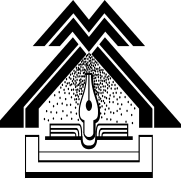 